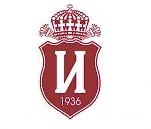 УНИВЕРСИТЕТСКА МНОГОПРОФИЛНА БОЛНИЦА ЗА АКТИВНО                         ЛЕЧЕНИЕ·ЦАРИЦА ЙОАННА-ИСУЛ· ЕАДЕИК: 831605806 гр. София 1527, ул. “Бяло море” № 8; тел: (+359 2) 9432 170, факс: (+359 2) 9432 144.http://www.isul.eu/·ЦАРИЦА ЙОАННА·                ИСУЛ                                                                                                                                                                                                    УТВЪРЖДАВАМ,                                                                                    ИЗПЪЛНИТЕЛЕН ДИРЕКТОР                                                                                         ПРОФ. Д-Р БОЙКО КОРУКОВ, ДМ,				Д  О  К  У  М  Е  Н  Т  А  Ц  И  Яза участие в процедура на възлагане на обществена поръчкапо реда на Глава 26, на стойност по чл. 20, ал. 3, т. 2 от ЗОП с предмет„Избор на кредитни институции за извършване на комплексно банково обслужване на УМБАЛ „Царица Йоанна–ИСУЛ"ЕАД за срок от 36 месеца”гр. София 2019г.С Ъ Д Ъ Р Ж А Н И Е	Раздел I. Обява за обществена поръчка на стойност по чл.20, ал.3, т.2 от ЗОП	Раздел II. Покана 	Раздел III. Общи указания за подготовка на офертата. Критерий за възлагане	            Раздел IV. Образци на документи /Приложения №№ 1÷9/ 		Раздел V. Проект на договор	Раздел VI. Спецификация на видовете финансови услуги Раздел ІОбява за обществена поръчка на стойност по чл.20, ал.3, т. 2 от ЗОП*приложено на отделен файлРаздел ІІПокана*приложено на отделен файлРаздел  III.Общи указания за подготовка на офертата1. Предметът на настоящата обществената поръчка е „Избор на кредитни институции за извършване на комплексно банково обслужване на УМБАЛ „Царица Йоанна–ИСУЛ"ЕАД за срок от 36 месеца”. Предмет на настоящата е комплексно банково обслужване на УМБАЛ„Царица Йоанна–ИСУЛ”ЕАД, което включва, но не се изчерпва с изброените по-долу дейности:● платежни и свързани услуги по обслужване и управление на разплащателни сметки;● междубанкови и вътрешнобанкови преводи;● преводи на трудови възнаграждения на служителите на УМБАЛ„Царица Йоанна–ИСУЛ”ЕАД; ● депозити и др. банкови операции, свързани с дейността на лечебното заведение;● операции на ПОС терминал - плащания с банкови карти. Възложителят предвижда поставяне на 3 /три/ броя ПОС терминали. Определеният изпълнител е длъжен да инсталира 3 броя ПОС терминали и да осигури тяхната мобилна комуникационна свързаност. Услугата е за сметка на изпълнителя и включва всички допълнителни комисионни, такси, разноски и/или друг вид разходи, свързани с нейното изпълнение.2. Правно основание за откриване на процедурата – чл.187 от ЗОП.3. Вид на процедурата – Събиране на оферти с обява. В изпълнение на т. 4.3. от Приложение № 3 към чл. 13б от Правилника за реда упражняване правата на държавата в търговски дружества с държавно участие в капитала на сайта Министерство на здравеопазването и във в-к „Телеграф” /национален ежедневник/ се публикува покана за участие в процедура за избор на изпълнител на финансови услуги.  В случай, че постъпят по-малко от 5 оферти за срок от 10 (десет) работни дни от датата на публикуване на поканата, на основание т. 4.6 от Приложение №3 към чл. 13б от Правилника ще бъде публикувана втора покана и изборът на изпълнител ще се извърши на базата на постъпилите оферти, независимо от техния брой.4. Място на изпълнение на поръчката – централен офис и клонове на банката–изпълнител.5. Срокове:5.1. Срок на валидност на офертите - 60 дни, считано от крайния срок за подаване на офертите. През този срок всеки участник е обвързан с условията на представената от него оферта. 5.2. Срок на договора – 36 месеца;6. Прогнозна  стойност на поръчката – 36 000 лв. 7. Източник на финансиране - приходи от договор с НЗОК.8. Изисквания към участниците по отношение на личното им състояние и съответствието им с критериите за подбор. Основания за отстраняване.8.1. Изисквания към участниците по чл. 54, ал. 1 от ЗОП относно личното състояние - основания за задължително отстраняване. Нормативно установените изисквания на чл. 54, ал. 1 от ЗОП относно личното състояние на участниците са абсолютно задължителни, и Възложителят отстранява от участие в процедурата участник, когато:	1. е осъден с влязла в сила присъда за престъпление по чл. 108а, чл. 159а – 159г, чл. 172, чл. 192а, чл. 194 – 217, чл. 219 – 252, чл. 253 – 260, чл. 301 – 307, чл. 321, 321а и чл. 352 – 353е от Наказателния кодекс;	2. е осъден с влязла в сила присъда за престъпление, аналогично на тези по т. 1, в друга държава членка или трета страна;	3. има задължения за данъци и задължителни осигурителни вноски по смисъла на чл. 162, ал. 2, т. 1 от Данъчно-осигурителния процесуален кодекс и лихвите по тях към държавата или към общината по седалището на възложителя и на кандидата или участника, или аналогични задължения съгласно законодателството на държавата, в която кандидатът или участникът е установен, доказани с влязъл в сила акт на компетентен орган.	4. е налице неравнопоставеност в случаите по чл. 44, ал. 5;	5. е установено, че:	а) е представил документ с невярно съдържание, свързан с удостоверяване липсата на основания за отстраняване или изпълнението на критериите за подбор;	б) не е предоставил изискваща се информация, свързана с удостоверяване липсата на основания за отстраняване или изпълнението на критериите за подбор;	6. е установено с влязло в сила наказателно постановление или съдебно решение, нарушение на чл. 61, ал. 1, чл. 62, ал. 1 или 3, чл. 63, ал. 1 или 2, чл. 118, чл. 128, чл. 228, ал. 3, чл. 245 и чл. 301 – 305 от Кодекса на труда или чл. 13, ал. 1 от Закона за трудовата миграция и трудовата мобилност или аналогични задължения, установени с акт на компетентен орган, съгласно законодателството на държавата, в която участникът е установен;	7. е налице конфликт на интереси, който не може да бъде отстранен.		За доказване на съответствието с посоченото изискване участниците следва да представят декларации по чл. 192, ал. 3 от ЗОП /във връзка с чл. 54, ал. 1 от ЗОП/ за липсата на основания за отстраняване  /Приложения № 2 и № 3/. Доказване липсата на основания за отстраняване	За доказване на липсата на основания за отстраняване участникът, избран за изпълнител, представя:1. за обстоятелствата по чл.54, ал.1, т.1 от ЗОП – свидетелство за съдимост;2. за обстоятелството по чл.54, ал.1, т.3 от ЗОП – удостоверение от органите по приходите и удостоверение от общината по седалището на възложителя и на кандидата или участника;3. за обстоятелството по чл. 54, ал. 1, т. 6 и по чл. 56, ал. 1, т. 4 – удостоверение от органите на Изпълнителна агенция "Главна инспекция по труда";	8.2. Изисквания към участниците, свързани с критериите за подбор:  С критериите за подбор се определят минималните изисквания за допустимост на офертите. Изисквания относно годността /правоспособността/ на участниците за упражняване на професионална дейност:        Изисквания към участниците, свързани с критериите за подбор:1/ Финансовата институция следва да е регистрирана и притежава лиценз /съгласно чл. 15 от „Наредба № 2 от 22.12.2006 г. за лицензите, одобренията и разрешенията, издавани от
Българска народна банка по Закона за кредитните институции/, издаден от БНБ за
извършване на банкова дейност;2/ Финансовата институция следва да има валиден (присъден и неоттеглен) към момента на подаване на офертата кредитен рейтинг, присъден от рейтинговите агенции Standard & Poor’s, Fitch, Moody’s или Българска агенция за кредитен рейтинг, с оценка, не по-ниска от „ВВ”, присъдена от рейтинговите агенции Standard & Poor’s, Fitch или БАКР - Българска агенция за кредитен рейтинг, или „Ва2”, присъдена от Moody’s;3/ Финансовата институция следва да е издател и да обслужва дебитни и кредитни карти.За доказване на съответствието с посоченото изискване участниците следва да  представят декларация по чл. 192, ал. 3 от ЗОП /във връзка с чл. 60, ал. 2 от ЗОП/ за съответствие с критериите за подбор /Приложение № 3/. Преди сключването на договора за обществена поръчка възложителят изисква от участника, определен за изпълнител, да представи заверени копия на посочените разрешения/лицензи, и документи, които удостоверяват притежавания кредитен рейтинг. 9. Съдържание на офертатаВсяка оферта трябва да съдържа:1. Опис на документите, съдържащи се в офертата;2. Представяне на участника, включващо административни сведения за участника, което включва посочване на единен идентификационен код по чл. 23 от Закона за търговския регистър, БУЛСТАТ и/или друга идентифицираща информация в съответствие със законодателството на държавата, в която кандидатът или участникът е установен, както и адрес, включително електронен, за кореспонденция при провеждането на поръчката                /Приложение № 1/;  3. Декларация за конфиденциалност по чл. 102 от ЗОП /когато е приложимо, свободен текст/;4. Декларация по чл. 192, ал. 3 от ЗОП във връзка с чл. 54, ал. 1 т. 1, 2 и 7 от ЗОП - Приложение № 2;5. Декларация по чл. 192, ал. 3 от ЗОП във връзка с чл. 54, ал. 1 т. 3 - 6 и чл. 60, ал. 2 от ЗОП -  Приложение № 3;6. Декларация по чл. 101, ал. 9 и 11 от ЗОП– Приложение № 4;7. Декларация по чл. по чл. 3, т. 8 и чл. 4 от ЗИФОДРЮПДРСТДС – Приложение № 5;8. Декларация по чл. чл. 69 от ЗПКОНПИ - Приложение № 6;9. Техническо предложение, съдържащо:1. Декларация по чл. 47, ал. 3 от ЗОП - Приложение № 7;2. Предложение за изпълнение на поръчката по неколичествени показатели-Приложение № 8;3.Предложение за изпълнение на поръчката по количествени показатели /Ценово предложение/ - Приложение № 9. !!!Всички цени следва да бъдат с точност до втори десетичен знак след запетаята. 	Оферти, които не отговарят на изискванията на Възложителя, ще бъдат отстранявани. 10. Подаване на офертите:	За участие в процедурата се представя оферта от участника или от изрично упълномощен от него представител всеки работен ден от 8:00ч. до 16:30ч. в сектор „Договори и договорни партньори”.  Всеки участник има право да представи само една оферта, като не се приемат варианти на офертата. При изготвяне на офертата всеки участник трябва да се придържа точно към обявените от възложителя условия. До изтичането на срока за подаване на офертите всеки участник в процедурата може да промени, допълни или да оттегли офертата си.        	Офертата се предоставя в запечатана непрозрачна опаковка, върху която се изписват адреса на Възложителя и предмета на настоящата обществена поръчка. Посочват се наименованието на участника, адрес за кореспонденция, телефон и по възможност - факс и електронен адрес, наименованието на поръчката за която се подава офертата.В случай, че постъпят по-малко от 5 оферти за срок от 10 (десет) работни дни от датата на публикуване на поканата и обявата, на основание т. 4.6 от Приложение №3 към чл. 13б от Правилника ще бъде публикувана втора покана, и на основание чл. 188, ал. 2 от ЗОП първоначално определения срок за подаване на оферти ще бъде удължен по законоустановения ред с 5(пет) работни дни. В този случай изборът на изпълнител ще се извърши на базата на постъпилите оферти, независимо от техния брой.11. Разглеждане на офертите:	След изтичането на срока за получаване на оферти изпълнителният директор със заповед определя нечетен брой лица /комисия/, които да разгледат и оценят получените оферти. Отварянето на офертите е публично и на него могат да присъстват участниците в процедурата или техни упълномощени представители. Комисията отваря по реда на тяхното постъпване запечатаните непрозрачни опаковки и оповестява тяхното съдържание. Протоколът за разглеждането и оценката на офертите и за класирането на участниците, изготвен от Комисията, се представя на изпълнителния директор за утвърждаване, след което в един и същи ден се изпраща на участниците и се публикува в Профила на купувача.12. Критерий за възлагане Методиката и показателите за оценка са съобразени с Постановление № 127 на Министерския съвет от 27 май 2013 г. за допълнение на Правилника за реда на упражняване правата на държавата в търговските дружества с държавно участие в капитала. Класирането на допуснатите участници ще се извърши въз основа на икономически най-изгодната оферта, определена  въз основа на избрания критерий за възлагане «оптимално съотношение качество/цена». За всяко предложение, отговарящо на изискванията на ЗОП и на условията на настоящата документация се изготвя комплексна оценка за икономически най-изгодна оферта на базата на неколичествени показатели с обща относителна тежест в крайната комплексна оценка 40% и количествени показатели с обща относителна тежест в крайната комплексна оценка 60%:   К компл = К некол + К кол, където:К компл = К некол + К кол=К1+К2+К3+К4+К5+К6+К7+К8+К9+К10Неколичествени показатели – К некол с обща относителна тежест в крайната комплексна оценка 40 точки. Формира се като сбор от следните подпоказатели:К некол= К1+ К2+ К3, където:1. Възможности за интернет банкиране, К1– с максимална тежест 10 точки:-  две или повече платформи – 10 точки;- една платформа – 5 точки; 2.Надеждност на платформата за интернет банкиране, К2 с максимална тежест 10 точки:- наличие на три предвидени защитни механизми - 5 точки;- наличие на повече от три предвидени защитни механизми -10 точки;Минимално изискване - три предвидени защитни механизми. Оферти с по-малко от три предвидени защитни механизми не се разглеждат и се отстраняват от участие.Доказва се с декларация от участника с включено описание на защитните механизми.3. Срок за обслужване на плащанията, К3 - с максимална тежест - 20 точки:В зависимост от това дали участниците ще обслужват плащанията в посочените по-долу срокове, същите получават по 2,5 точки за всеки покрит срок на дебитен/кредитен вальор, както следва:Количествени показатели - К кол обща относителна тежест в крайната комплексна оценка – 60 точки. Формира се като сбор от следните подпоказатели: К кол= К4+К5+К6+К7+К8+К9+К10, където:1. Обща стойност в лева – К4 - с максимална тежест 54 точки - изразява се в цифра, представляваща отношението между най-ниската предложена обща стойност на услугите от Приложение № 5 в лв - ∑min, към предложената обща стойност на услугите  от Приложение № 5 в лв на конкретния участник ∑i, умножена с тегловен коефициент 54:К4=∑min/∑i  х  54*** В колона № 4 на Приложение № 5  се записват оферираните от участника единични цени в лева за единица мярка-един брой на отделните финансови услуги.*** Оферираните от участника единични цени на финансовите услуги трябва да не превишават МАКСИМАЛНО ДОПУСТИМИТЕ единични цени навсякъде, където е приложимо!!! /Записани са в колона № 4 на „Спецификация на видовете финансовиуслуги за изпълнение на поръчката по количествените показатели”/2. Срок на валидност дебитни карти на служителите на възложителя К5 с максимална тежест 1 точка; изразява се в цифра, представляваща съотношението между предложения срок на валидност на конкретния участник Сi към предложения най-дълъг срок на валидност Смах, умножено с тегловен коефициент 1: К5= (Сi/Смах) х 13. Размер на минималния неснижаем остатък по картова сметка, в лева К6 с максимална тежест 1 точка; изразява се в цифра, представляваща съотношението между най-ниската стойност на минималния неснижаем остатък по картова сметка Рмin към предложения размер на минимален неснижаем остатък по картова сметка на конкретния участник Pi , умножено с тегловен коефициент 1: К6= (Рмin)/ Рi) х 14. Лихвени проценти по депозитни сметки на Възложителя в лева за срок от три месеца  К7 с максимална тежест 1 точка; изразява се в цифра, представляваща съотношението между предложения лихвен процент на конкретния участник Л%i към предложения най- висок лихвен процент Л%мах, умножено с тегловен коефициент 1: К7= (Л%i/Л%мах) х 15. Лихвени проценти по депозитни сметки на Възложителя в евро за срок от три месеца К8 с максимална тежест 1 точка; изразява се в цифра, представляваща съотношението между предложения лихвен процент на конкретния участник Л%i към предложения най- висок лихвен процент Л%мах, умножено с тегловен коефициент 1: К8= (Л%i/Л%мах) х 16. Лихвени проценти по депозитни сметки на Възложителя в щатски долари  за срок от три месеца К9 с максимална тежест 1 точка; изразява се в цифра, представляваща съотношението между предложения лихвен процент на конкретния участник Л%i към предложения най-висок лихвен процент Л%мах, умножено с тегловен коефициент 1: К9= (Л%i/Л%мах) х 1.7. Такса за обслужване на плащания чрез ПОС – терминал К10  с максимална тежест 1 точка.Таксата за обслужване на плащания чрез ПОС – терминал е сума /∑/, съставена от три компонента:-За карта Maestro с логото на Борика, лв;-За карти MasterCard, VISA, Visa Electron, издадени от банки в България, лв;-За карти MasterCard, VISA, Visa Electron, издадени от банки в чужбина, лв.Отделните компоненти са с тегловни коефициенти както следва:-За карта Maestro с логото на Борика – тегловен коефициент 0,2;-За карти MasterCard, VISA, Visa Electron, издадени от банки в България-тегловен коефициент 0,7;-За карти MasterCard, VISA, Visa Electron, издадени от банки в чужбина–тегловен коефициент 0,1.Таксата за обслужване на плащания чрез ПОС – терминал /в % от сумата на всяко извършено плащане/ - К10  е сумата от отделните компоненти: К10 = ∑/А0,2+Б 0,7+В0,1/, където:А=(Смin)/Сi), Б=(Смin)/Сi), В=(Смin)/Сi) /като Смin е най-ниската предложена такса, а Сi е предложението на конкретния участник/Участникът, получил най-високата стойност по този подпоказател от класираните на първите четири места участници е длъжен да инсталира 3 броя ПОС терминални устройства и да осигури тяхната мобилна комуникационна свързаност. Услугата е за сметка на изпълнителя и включва всички допълнителни комисионни, такси, разноски и/или друг вид разходи, свързани с нейното изпълнение. В случай на равни стойности на две или повече оферти се провежда жребий.    Комплексната оценка за икономически най-изгодна оферта добива следния вид:К компл = К некол + К кол=К1+К2+К3+К4+К5+К6+К7+К8+К9+К10*** В случай, че комплексните оценки на две или повече оферти са равни, за икономически най-изгодна се приема тази оферта, в която общата оценка по количествените показатели К кол е най-висока. В случай, че общите оценки по количествените показатели К кол на две или повече оферти са равни, то се сравнява  оценката по подпоказателя с най-висока относителна тежест (К4) и се избира офертата с по-благоприятна стойност по този подпоказател. Ако и по този подпоказател не би могло да се определи икономически най-изгодна оферта се провежда жребий.*** Участниците в процедурата трябва да оферират за всяка една услуга, включена в Приложение № 5. Участник, който е депозирал непълно предложение, ще бъде отстранен от участие в процедурата. Не се приемат варианти на ценова оферта.* Финансовите услуги се заплащат въз основа на оферираните единични цени от определения за изпълнител участник.13. Сключване на договор:1. Във връзка с изпълнение на разпоредбите на т. 3.1 и 3.2 от Приложение №3 към чл. 13б от Правилника за реда упражняване правата на държавата в търговски дружества с държавно участие в капитала следва да се сключат толкова договора, съгласно нетната експозиция към края на всеки месец на база на салдата към последната дата на съответния месец. Договори ще се сключат с първите четирима класирани, съгласно утвърдения Изпълнителния директор на УМБАЛ „ЦАРИЦА ЙОАННА–ИСУЛ”ЕАД протокол, съгласно правилата на разпоредбите на т. 3.1 и т. 3.2 от Приложение №3 към чл. 13б от Правилника, както и на чл. 112, ал. 1, т.2 от ЗОП. Към договора се прилагат всички предложения от офертата на участника.2. В случай, че определен за изпълнител участник не представи документи, издадени от компетентен орган, удостоверяващи липсата на основанията за отстраняване от процедурата, както и съответствието с поставените критерии за подбор или откаже да сключи договор в 30 дневен срок от обявяването му за изпълнител, Възложителят сключва договор с класирания на следващо място участник в процедурата.      По неуредените въпроси от обявата ще се прилагат разпоредбите на ЗОП и ППЗОП и приложимите разпоредби на действащото законодателство в Република България. Раздел IV. Образци на документи                         Приложение № 1   Дата: ...................2019 г.                                          ДЕКЛАРАТОР:  /……................................../                                                                      		         Име и фамилия                           	  									                                                                                             ……………………..     Подпис на лицето (и печат)Приложение № 2ДЕКЛАРАЦИЯпо чл. 192, ал. 3 от ЗОП във връзка с чл. 54, ал. 1 т. 1, 2 и 7 от ЗОПДолуподписаният/-ната/ ……………………………………………………………………………., (трите имена на лицето, представляващо лицето, което прави предложението)ЕГН ……………………, с постоянен адрес …………………………….…………………………,в качеството си на ……………………...  на ………………………………………………………..(наименование и правноорганизационна форма на лицето, което прави предложението)със седалище и адрес на управление  гр………………………ЕИК …………………….………..във връзка с участие в поръчка, възлагана чрез публикуване на обява за събиране на оферти по реда на Глава 26 от ЗОП с предмет „Избор на кредитни институции за извършване на комплексно банково обслужване на УМБАЛ „Царица Йоанна–ИСУЛ"ЕАД за срок от 36 месеца”                                                               ДЕКЛАРИРАМ, ЧЕ:1. Не съм осъден с влязла в сила присъда за престъпление по чл. 108а, чл. 159а – 159г, чл. 172, чл. 192а, чл. 194 – 217, чл. 219 – 252, чл. 253 – 260, чл. 301 – 307, чл. 321, 321а и чл. 352 – 353е от Наказателния кодекс;2. Не съм осъден с влязла в сила присъда за престъпление, аналогично на тези по т. 1, в друга държава членка или трета страна;3. Не е налице конфликт на интереси, който не може да бъде отстранен.
Известно ми е, че за деклариране на неверни обстоятелства нося наказателна отговорност по чл. 313, ал. 1 от Наказателния кодекс.Задължавам се при промени в горепосочените обстоятелства да уведомя възложителя в 3-дневен срок от настъпването им.Дата ...................2019г.                                                            ДЕКЛАРАТОР:  /……................................../                                                                      		                             Име и фамилия                           	  												        ……………………..                 Подпис на лицето (и печат)                        Приложение № 3ДЕКЛАРАЦИЯпо чл. 192, ал. 3 от ЗОП във връзка с чл. 54, ал. 1 т. 3 - 6 и чл. 60, ал. 2 от ЗОПДолуподписаният/-ната/ ……………………………………………………………………………., (трите имена на лицето, представляващо лицето, което прави предложението)ЕГН ……………………, с постоянен адрес …………………………….…………………………,в качеството си на ……………………...  на ………………………………………………………..(наименование и правноорганизационна форма на лицето, което прави предложението)със седалище и адрес на управление  гр………………………ЕИК …………………….………..във връзка с участие в поръчка, възлагана чрез публикуване на обява за събиране на оферти по реда на Глава 26 от ЗОП с предмет „Избор на кредитни институции за извършване на комплексно банково обслужване на УМБАЛ „Царица Йоанна–ИСУЛ"ЕАД за срок от 36 месеца”ДЕКЛАРИРАМ, ЧЕ:1.Участникът, когото представлявам:а. Няма задължения за данъци и задължителни осигурителни вноски по смисъла на чл. 162, ал. 2, т. 1 от Данъчно-осигурителния процесуален кодекс и лихвите по тях, към държавата или към общината по седалището на възложителя и на кандидата или участника, или аналогични задължения, установени с акт на компетентен орган, съгласно законодателството на държавата, в която участникът, когото представлявам е установен, доказани с влязъл в сила акт на компетентен орган; б. Има задължения за данъци и задължителни осигурителни вноски по смисъла на чл. 162, ал. 2, т. 1 от Данъчно-осигурителния процесуален кодекс и лихвите по тях, към държавата или към общината по седалището на възложителя и на кандидата или участника, или аналогични задължения, установени с акт на компетентен орган, съгласно законодателството на държавата, в която участникът, когото представлявам е установен, доказани с влязъл в сила акт на компетентен орган, но размерът на неплатените задължения е до 1 на сто от сумата на годишния оборот на участника, когото представлявам, за последната приключила финансова година, но не повече от 50 000 лв. в. Не е участвал в подготовката на процедурата по начин, който обуславя неравнопоставеност по смисъла на чл. 44, ал. 5 от ЗОП;г. Не е представил документ с невярно съдържание, свързан с удостоверяване липсата на основания за отстраняване или изпълнението на критериите за подбор;д. Е предоставил цялата изискваща се информация, свързана с удостоверяване липсата на основания за отстраняване или изпълнението на критериите за подбор,
съгласно законодателството на държавата, в която участникът, когото представлявам е установен;2.За Участника, когото представлявам, не е установено с влязло в сила наказателно постановление или съдебно решение, нарушение на чл. 61, ал. 1, чл. 62, ал. 1 или 3, чл. 63, ал. 1 или 2, чл. 118, чл. 128, чл. 228, ал. 3, чл. 245 и чл. 301 - 305 от Кодекса на труда или чл. 13, ал. 1 от Закона за трудовата миграция и трудовата мобилност или аналогични задължения, установени с акт на компетентен орган, съгласно законодателството на държавата, в която участникът, когото представлявам е установен;3.Участникът, когото представлявам отговаря на всички критерии за подбор, а именно:-притежава лиценз, издаден от БНБ или от компетентен орган в държава-членка на ЕС (и са спазени разпоредбите на Глава трета, Раздел II от Закона за кредитните институции) за осъществяване на видовете финансови услуги предмет на поръчката  /посочват се  дейностите по ЗКИ, за които е издаден лицензът/………………………………………………………………………………………………………; -притежава валиден (присъден и неоттеглен) към момента на подаване на офертата кредитен рейтинг /посочват се кредитния рейтинг и рейтинговата агенция/ …………………………………………...…………………………………………………………;- е издател и да обслужва дебитни и кредитни карти.Известно ми е, че за деклариране на неверни обстоятелства нося наказателна отговорност по чл. 313, ал. 1 от Наказателния кодекс.Задължавам се при промени в горепосочените обстоятелства да уведомя възложителя в 3-дневен срок от настъпването им.Дата ...................2019г.                                    ДЕКЛАРАТОР:  /……................................../                                                                      		Име и фамилия                 							……………………..        Подпис на лицето (и печат)Приложение № 4Д Е К Л А Р А Ц И Япо чл. 101, ал. 9 и ал. 11 от ЗОП	Долуподписаният /-ната/ ...............................................................................................,    с    ЕГН .................................,  л.к.№ ................................... издадена    на ............................ от МВР – гр. ……………….., в качеството ми на …………....................................................... на .......................................................................... (посочва се фирмата, която представлявате),  ЕИК ……………………, във връзка с участие в поръчка, възлагана чрез публикуване на обява за събиране на оферти по реда на Глава 26 от ЗОП с предмет „Избор на кредитни институции за извършване на комплексно банково обслужване на УМБАЛ „Царица Йоанна–ИСУЛ"ЕАД за срок от 36 месеца”Д Е К Л А Р И Р А М:Представляваното от мен дружество:1. не участва в обединение, което е участник в настоящата процедура;2. не е давало съгласие да бъде подизпълнител на друг участник в настоящата процедура;3. не е свързано лице с друг участник в настоящата процедура по смисъла на § 1, т. 13 и 14 от допълнителните разпоредби на Закона за публичното предлагане на ценни книжа.Известна ми е отговорността по чл. 313 от Наказателния кодекс за посочване на неверни данни.Дата: ...................2019 г.                            ДЕКЛАРАТОР:  /……................................../                                                                      		Име и фамилия                           	  																……………………..     Подпис на лицето (и печат)  Приложение № 5Д Е К Л А Р А Ц И Япо чл. 3, т. 8 и чл. 4 от ЗИФОДРЮПДРСТДС	Долуподписаният /-ната/ ............................................................................................,    с    ЕГН .................................,  л.к.№ ................................... издадена    на ............................ от МВР – гр. ……………….., в качеството ми на …………........................................ на .................................................................... (посочва се фирмата, която представлявате),  ЕИК ……………………, във връзка с участие в поръчка, възлагана чрез публикуване на обява за събиране на оферти по реда на Глава 26 от ЗОП с предмет „Избор на кредитни институции за извършване на комплексно банково обслужване на УМБАЛ „Царица Йоанна–ИСУЛ"ЕАД за срок от 36 месеца”ДЕКЛАРИРАМ, че:1. Представляваното от мен дружество е /не е регистрирано в юрисдикция с                                                       /ненужното се зачертава/преференциален данъчен режим, а именно: _____________________________________.2. Представляваното от мен дружество е / не е свързано с лица, регистрирани в                                                                    /ненужното се зачертава/юрисдикции с преференциален данъчен режим, а именно: _______________________.3. Представляваното от мен дружество попада в изключението на чл. 4, т. ___от Закона за икономическите и финансовите отношения с дружествата, регистрирани в юрисдикции с преференциален данъчен режим, свързаните с тях лица и техните действителни собственици.Забележка: Тази точка се попълва, ако дружеството е регистрирано в юрисдикция с преференциален данъчен режим или е свързано с лица, регистрирани в юрисдикции с преференциален данъчен режим.4. Запознат съм с правомощията на възложителя по чл. 6, ал. 4 от Закона за икономическите и финансовите отношения с дружествата, регистрирани в юрисдикции с преференциален данъчен режим, свързаните с тях лица и техните действителни собственици.Известна ми е отговорността по чл. 313 от Наказателния кодекс за посочване на неверни данни.Дата: ...................2019 г.                            ДЕКЛАРАТОР:  /……................................../                                                                      		Име и фамилия                           	  																……………………..     Подпис на лицето (и печат)Приложение № 6ДЕКЛАРАЦИЯза липса на обстоятелствата по чл. 69 от Закона за противодействие на корупцията и за отнемане на незаконно придобитото имуществоДолуподписаният    /-ната/ ...................................................................................,    с    ЕГН .................................,  л.к.№ ........................           издадена    на ..........................     в в качеството    ми    на......................................................................... на ......................................... (посочва се фирмата, която представлявате), с ЕИК …………………..................................., във връзка с участие в поръчка, възлагана чрез публикуване на обява за събиране на оферти по реда на Глава 26 от ЗОП с предмет „Избор на кредитни институции за извършване на комплексно банково обслужване на УМБАЛ „Царица Йоанна–ИСУЛ"ЕАД за срок от 36 месеца”Д Е К Л А Р И Р А М, че:1. За представлявания от мен участник Е / НЕ Е (невярното се зачертава) налице основание по чл. 69, ал. 1 и/или ал. 2 във вр. с чл. 6, ал. 1 от Закона за противодействие на корупцията и за отнемане на незаконно придобитото имущество (ЗПКОНПИ), а именно: (тази част се попълва, единствено ако за участника Е налице основание по чл. 69 във вр. с чл. 6, ал. 1 от ЗПКОНПИ) ............................................................................................................ (описва се в какво се състои основанието по чл. 69, ал. 1 и/или ал. 2 от ЗПКОНПИ).ЗАБЕЛЕЖКА: Съгласно чл. 69, ал. 1 от ЗПКОНПИ лице, заемало висша публична длъжност, което в последната една година от изпълнението на правомощията или задълженията си по служба е участвало в провеждането на процедури за обществени поръчки или в процедури, свързани с предоставяне на средства от фондове, принадлежащи на Европейския съюз или предоставени от Европейския съюз на българската държава, няма право в продължение на една година от освобождаването си от длъжност да участва или да представлява физическо или юридическо лице в такива процедури пред институцията, в която е заемало длъжността, или пред контролирано от нея юридическо лице.Съгласно чл. 69, ал. 2 от ЗПКОНПИ забраната за участие в процедури за обществени поръчки или в процедури, свързани с предоставяне на средства от фондове, принадлежащи на Европейския съюз или предоставени от Европейския съюз на българската държава, се прилага и за юридическо лице, в което лицето по ал. 1 е станало съдружник, притежава дялове или е управител или член на орган на управление или контрол след освобождаването му от длъжност.ЗАБЕЛЕЖКА: Лицата, заемащи висши публични длъжности по смисъла на ЗПКОНПИ, са посочени в чл. 6 от същия закон.Известно ми е, че при деклариране на неверни данни нося наказателна отговорност по чл. 313 от НК.   Дата: ...................2019 г.                            ДЕКЛАРАТОР:  /……................................../                                                                      		Име и фамилия                           	  																……………………..     Подпис на лицето (и печат)Приложение № 7Д Е К Л А Р А Ц И ЯПо чл. 47, ал. 3 от Закона за обществените поръчки Долуподписаният    /-ната/ ...................................................................................,    с    ЕГН .................................,  л.к.№ ........................           издадена    на ..........................     в в качеството    ми    на......................................................................... на ......................................... (посочва се фирмата, която представлявате), с ЕИК …………………..................................., във връзка с участие в поръчка, възлагана чрез публикуване на обява за събиране на оферти по реда на Глава 26 от ЗОП с предмет „Избор на кредитни институции за извършване на комплексно банково обслужване на УМБАЛ „Царица Йоанна–ИСУЛ"ЕАД за срок от 36 месеца”Д Е К Л А Р И Р А М, че:При изготвяне на офертата са спазени задълженията, свързани с данъци и осигуровки, опазване на околната среда, закрила на заетостта и условията на труд, които са в сила в страната. Известно ми е, че за неверни данни нося наказателна отговорност по чл. 313 от Наказателния кодекс.Дата: ...................2019 г.                            ДЕКЛАРАТОР:  /……................................../                                                                      		Име и фамилия                           	  																……………………..     Подпис на лицето (и печат)                         Приложение № 8                          ПРЕДЛОЖЕНИЕ ЗА ИЗПЪЛНЕНИЕ НА ПОРЪЧКАТА ПО                                                          НЕКОЛИЧЕСТВЕНИТЕ ПОКАЗАТЕЛИПодписаният……………………………………………………………………………/име, презиме, фамилия/ЕГН:……………………л.к…............……,издадена на ......................................................... от……………………гр……….............. в качеството ми на………….………………… на ………...………………………………………, във връзка с участие в поръчка, възлагана чрез публикуване на обява за събиране на оферти по реда на Глава 26 от ЗОП с предмет „Избор на кредитни институции за извършване на комплексно банково обслужване на УМБАЛ „Царица Йоанна–ИСУЛ"ЕАД за срок от 36 месеца”                                                  УВАЖАЕМИ ГОСПОДА, 1.Предлагаме …………… /……………/ платформа/и за интернет банкиране (напишете цифром и словом броя на платформите за интернет банкиране)Предлаганата/ите платформа/и  за интернет банкиране позволява/т денонощно и в реално време управление на парични средства, включително справка на състояние и движения по сметки и извършване на преводи. 2.Надеждност на платформата за интернет банкиране – разполагаме с .......................................................................... (напишете цифром и словом) броя предвидени защитни механизми, както следва:………………………………………………………………………………………….………………………………………………………………………………………….……………………………………………………………………………………….(Да се опишат защитните механизми!!!)3.Срок за обслужване на плащанията:Декларирам, че платформата за интернет банкиране на представлявания от мен участник има възможност за работа с квалифициран електронен подпис;Декларирам, че платформата за интернет банкиране на представлявания от мен участник дава възможност за отпечатване на хартиен носител на банкови извлечения.         Декларирам че ще бъдат инсталирани 3 броя ПОС – терминала и ще бъде осигурена тяхната мобилна комуникационна свързаност за наша сметка, ако бъдем определени за изпълнител на услугата при посочените в документацията условия. /……................................/                                           		                                                            (име и фамилия)                           Дата……………2019 г.                                                                            ………………………..                                              (подпис; печат)	                                                           Приложение № 9              1. Обща стойност в лева - ………………………(цифром и словом);2. Срок на валидност дебитни карти на служителите на възложителя - ………………………….. години;(цифром и словом)  3. Размер на минималния неснижаем остатък по картова сметка, в лева -  ………. ………………..лева;(цифром и словом)  4. Лихвени проценти по депозитни сметки на Възложителя в лева за срок от три месеца - ……………(цифром и словом)  % годишен лихвен процент.5. Лихвени проценти по депозитни сметки на Възложителя в евро за срок от три месеца - ……………(цифром и словом)  % годишен лихвен процент.6. Лихвени проценти по депозитни сметки на Възложителя в щатски долари  за срок от три месеца - ……………(цифром и словом)  % годишен лихвен процент.7. Такса за обслужване на плащания чрез ПОС – терминал:  -За карта Maestro с логото на Борика - ……………(цифром и словом)  % процента от сумата на всяко извършено плащане;-За карти MasterCard, VISA, Visa Electron, издадени от банки в България- ……………(цифром и словом)  % процента от сумата на всяко извършено плащане;-За карти MasterCard, VISA, Visa Electron, издадени от банки в чужбина- ……………(цифром и словом)  % процента от сумата на всяко извършено плащане. /……................................/                                           		                                                            (име и фамилия)                           Дата……………2019 г.                                                                            ………………………..                                              (подпис; печат)                               Раздел V.                                                       Проект!ДОГОВОР Днес………………2019 г., в гр. София между:УМБАЛ"Царица Йоанна-ИСУЛ"ЕАД, със седалище и адрес на управление в гр. София, район "Оборище", ул. "Бяло море" № 8, тел. 9432215, факс 9432180, ЕИК 831605806, представлявано от проф. д-р Бойко Георгиев Коруков, д.м.– Изпълнителен директор, наричано за краткост по-долу "ВЪЗЛОЖИТЕЛ" от една страна, и             .................................................................................., със седалище и адрес на управление ................................................................. , ул.  „.......................................................“ № .........., тел: , факс …………………………. ЕИК.........................., представлявано от .................................................., наричано за краткост "ИЗПЪЛНИТЕЛ" от друга страна, на основание чл. 194, ал. 1 от ЗОП и чл. 13б от ПРУПДТДДУК, и протокол от ………….2019 г. по чл. 192, ал. 4 от ЗОП, утвърден от изпълнителния директор,  се сключи настоящият договор, като страните се споразумяха за следното:  ПРЕДМЕТ НА ДОГОВОРАЧл.1. (1) ВЪЗЛОЖИТЕЛЯТ възлага, а ИЗПЪЛНИТЕЛЯТ приема при поискване от страна на ВЪЗЛОЖИТЕЛЯ да октрива банкови сметки и да предоставя финансовите услуги, посочени в Спецификацията на видовете финансови услуги за изпълнение на поръчката на ВЪЗЛОЖИТЕЛЯ /Приложение №1/, Предложение за изпълнение на поръчката по            неколичествени показатели /Приложение № 2/ и Предложение за изпълнение на поръчката по количествените показатели /ценова оферта/ /Приложение № 3/ на ИЗПЪЛНИТЕЛЯ, представляващи неразделна част от договора. (2) ВЪЗЛОЖИТЕЛЯТ има право да не използва всички видове финансови услуги, посочени в Спецификацията на видовете финансови услуги.(3) ИЗПЪЛНИТЕЛЯТ предоставя, а ВЪЗЛОЖИТЕЛЯТ заплаща финансовите услуги – предмет на договора, само в количествата и видовете, ползвани от ВЪЗЛОЖИТЕЛЯ.II. ПРАВА И ЗАДЪЛЖЕНИЯ НА ИЗПЪЛНИТЕЛЯ Чл.2. ИЗПЪЛНИТЕЛЯТ се задължава:1. при нареждане от страна на ВЪЗЛОЖИТЕЛЯ да предоставя всяка една от финансовите услуги, предмет на настоящия договор, в заявеното от ВЪЗЛОЖИТЕЛЯ количество и вид и в съответствие с изискванията на действащото законодателство, при условията на Приложения № 1,  № 2 и № 3/;2. да спазва банковата тайна относно наличностите и движенията по откритите сметки на ВЪЗЛОЖИТЕЛЯ, като предоставя информация на трети лица само в предвидените съгласно действащото към съответния момент българско законодателство случаи или ако ВЪЗЛОЖИТЕЛЯТ е дал изрично и предварително своето писмено съгласие;3. да поддържа и съхранява документите по този договор, представените пълномощни, както и копия от цялата писмена кореспонденция между страните;4. при поискване от ВЪЗЛОЖИТЕЛЯ да предоставя информация за начислената/ите лихва/и по сметката/ите на ВЪЗЛОЖИТЕЛЯ в срок до 1 (един) работен ден от поискването;5. при поискване от ВЪЗЛОЖИТЕЛЯ да предоставя информация за салдото/салдата по сметката/ите на ВЪЗЛОЖИТЕЛЯ в срок до 1 (един) работен ден от поискването;6. да обслужва наредените от ВЪЗЛОЖИТЕЛЯ плащания в срока, посочен в Приложение № 2; 7. да спазва условията за олихвяване на откритите разплащателни и депозитни сметки на ИЗПЪЛНИТЕЛЯ съгласно Приложение № 3; 8. да извършва инкасо услугите в съответствие с нормативните изисквания и да осигури необходимата застраховка.Чл.3. ИЗПЪЛНИТЕЛЯТ има право:1. да откаже да изпълни нареждане на ВЪЗЛОЖИТЕЛЯ за извършване на плащания, ако не са приложени стандартните платежни документи или същите съдържат неточна, нечетлива и невярна информация.2. има право при точно изпълнение на задълженията му по този договор да получи уговорените такси за предоставените от него финансови услуги.3. да изисква от ВЪЗЛОЖИТЕЛЯ да му бъдат предоставяни документи и информация, редовно оформени от външна страна, които са необходими за изпълнението на задълженията му по настоящия договор.Чл.4. ИЗПЪЛНИТЕЛЯТ няма право:1. да възлага на трети лица задълженията си произтичащи от този договор, освен на посочените в офертата му за участие в обществената поръчка подизпълнители.2. няма право да извършва видове и количества финансови услуги – предмет на този договор, за които няма нареждане от ВЪЗЛОЖИТЕЛЯ, оформено с изискуемите реквизити.3. няма право да отказва извършването на финансови услуги – предмет на договора, освен ако извършването им е в противоречие с нормативен акт.Чл.5. ИЗПЪЛНИТЕЛЯТ не извършва нареждания за извършване на финансови услуги в следните случаи:1. когато не е осигурена необходимата и достатъчна наличност на парични средства по сметката, указана в нареждането;2. нареждането не е съставено и редовно оформено от външна страна с всички необходими реквизити съгласно вътрешнобанковите актове и прилаганите от ИЗПЪЛНИТЕЛЯ стандартни образци;3. нареждането не отговаря на изискванията на относимите актове;4. нареждането не е подписано от овластените за целта лица или техен пълномощник, упълномощен с изрично нотариално заверено пълномощно.III. ПРАВА И ЗАДЪЛЖЕНИЯ НА ВЪЗЛОЖИТЕЛЯЧл.6. ВЪЗЛОЖИТЕЛЯТ се задължава: 1. да прави нареждания към ИЗПЪЛНИТЕЛЯ, съставяни съгласно изискванията, установени от нормативните и вътрешнобанковите актове и прилаганите от ИЗПЪЛНИТЕЛЯ стандартни образци. Нарежданията следва да бъдат подписани от овластените за целта лица със спесимени при ИЗПЪЛНИТЕЛЯ;2. да предостави на ИЗПЪЛНИТЕЛЯ спесимени на своите служители, упълномощени да подписват от негово име изискваните от ИЗПЪЛНИТЕЛЯ документи във връзка с изпълнението на финансовите услуги - предмет на настоящия договор;3. незабавно да уведоми ИЗПЪЛНИТЕЛЯ за оттегляне на предоставените на негови служители по т. 2 права;4. да осигури подписването и представянето от негова страна на необходимите документи и информация във връзка с предоставянето от страна на ИЗПЪЛНИТЕЛЯ на наредените финансови услуги;5. да поддържа достатъчна наличност по сметките за извършване на наредените плащания;6. да заплаща на ИЗПЪЛНИТЕЛЯ такси за наредените финансови услуги в размерите, посочени в Приложение № 3 – неразделна част от настоящия договор.Чл.7. ВЪЗЛОЖИТЕЛЯТ има право:1. да получава наредените от него финансови услуги - предмет на договора, точно в изисканото количество и качество и при условията, посочени в Приложение № 3 – неразделна част от настоящия договор;2. да изисква от ИЗПЪЛНИТЕЛЯ да му предоставя информация за начислената/ите лихва/и по сметката/ите му в срок до 1 (един) работен ден от поискването.3. да изисква от ИЗПЪЛНИТЕЛЯ да му предоставя информация за салдото/салдата по сметката/ите му в срок до 1 (един) работен ден от поискването.4. да изисква от ИЗПЪЛНИТЕЛЯ да сключи и да му представи договори за подизпълнение с посочените в офертата му подизпълнители.IV. ЦЕНИ И ЛИХВЕНИ УСЛОВИЯЧл.8. ВЪЗЛОЖИТЕЛЯТ заплаща на ИЗПЪЛНИТЕЛЯ такси за извършване на заявените финансови услуги, предмет на този договор, съгласно посочените в Приложение № 3 стойности за съответните видове финансови услуги. Чл.9. ИЗПЪЛНИТЕЛЯ олихвява откритите разплащателни сметки на ВЪЗЛОЖИТЕЛЯ с лихвения процент за разплащателна сметка, посочен в Приложение № 3; Чл.10. ИЗПЪЛНИТЕЛЯТ олихвява откритите депозитни сметки на ВЪЗЛОЖИТЕЛЯ с лихвения процент за депозитни сметки, посочен в Приложение № 3; Чл.11. Посочените в Приложение № 3  такси и лихви не подлежат на изменение за целия срок на договора.Чл. 12. В случай че ИЗПЪЛНИТЕЛЯТ е заявил използването на подизпълнител/и, най-късно преди започване на изпълнението на дейностите – предмет на договора ИЗПЪЛНИТЕЛЯТ е длъжен да уведоми ВЪЗЛОЖИТЕЛЯ за името, данните за контакт и представителите на подизпълнителя/ите, посочени в офертата. ИЗПЪЛНИТЕЛЯТ е длъжен да уведомява ВЪЗЛОЖИТЕЛЯ за всякакви промени в предоставената информация в хода на изпълнението на договора.V. САНКЦИИ И НЕУСТОЙКИЧл.13. При виновно неизпълнение или неточно изпълнение на което и да е от задълженията си по този договор ИЗПЪЛНИТЕЛЯТ дължи на ВЪЗЛОЖИТЕЛЯ неустойка в размер на 0.5 % (нула цяло и пет на сто) за всеки просрочен ден от стойността на неизпълненото/неточно изпълненото задължение, но не повече от 10 % (десет процента) от стойността му.Чл.14. (1) Във всички случаи на неизпълнение на една или повече от клаузите на настоящия договор от една от страните, другата страна има право да претендира обезщетение в пълен размер на претърпените вреди и обезщетение за пропуснатите ползи в резултат на забавата или неизпълнението.(2) При причинени вреди на ВЪЗЛОЖИТЕЛЯ в резултат от неизпълнение или изпълнение в противоречие с нормативните изисквания на инкасо услуга, ИЗПЪЛНИТЕЛЯТ се задължава да покрие всички вреди, причинени на ВЪЗЛОЖИТЕЛЯ, включително изплатени от ВЪЗЛОЖИТЕЛЯ обезщетения за забавено плащане към служители, както и към доставчици и други контрагенти.VI. СРОК И ПРЕКРАТЯВАНЕ НА ДОГОВОРАЧл.15. Настоящият договор се сключва за срок от 36 /тридесет и шест/ месеца и влиза в сила от датата на подписването му. Чл.16. Договорът се прекратява в следните случаи:1. по взаимно писмено съгласие на страните;2. с изтичане на срока на договора;3. при неизпълнение на което и да е задължение на ИЗПЪЛНИТЕЛЯ, произтичащо от този договор, което не е изпълнено в срок до 2 /два/ работни дни, считано от датата на изпращане на писмена покана от страна на ВЪЗЛОЖИТЕЛЯ;4. при отнемане на лиценза на ИЗПЪЛНИТЕЛЯ за извършване на финансовите услуги – предмет на договора;VIІ. НЕПРЕОДОЛИМА СИЛАЧл.17. (1) Страните не носят отговорност за пълно или частично неизпълнение на своите задължения по настоящия договор, ако неизпълнението е породено от непреодолима сила по смисъла на чл. 306, ал. 2 ТЗ. Настъпването на такива обстоятелства се доказва с надлежно оформен документ от компетентен държавен орган и се съставя протокол, подписан по упълномощени представители на страните по договора. Отговорността на страните по договора се изключва и при изменение в нормативната уредба, касаещо дейността на която и да е от тях, непозволяващо изпълнение на поетите с договора задължения.(2) Страната, която се позовава на непреодолима сила трябва в тридневен срок от настъпването на форсмажорното обстоятелство да уведоми насрещната страна. При неизпълнение на това задължение страната не може да се позовава на непреодолима сила.(3) Страната, която е в забава не може да се позовава на непреодолима сила.VІІІ. СПОРОВЕЧл.18. Възникналите през времетраенето на договора спорове и разногласия между страните се решават чрез преговори между тях. Постигнатите договорености се оформят в писмена форма и се превръщат в неразделна част от договора.Чл.19. В случай на непостигане на договореност по предходния член, всички спорове, породени от този договор или отнасящи се до него, включително споровете, породени от или отнасящи се до неговото тълкуване, недействителност, неизпълнение или прекратяване ще бъдат разрешавани съгласно действащото българско законодателство от компетентния съд.IХ. ОБРАБОТВАНЕ НА ДАННИ, СЪГЛАСНО ДЕФИНИЦИЯТА ПО ЧЛ. 28 НА РЕГЛАМЕНТ (ЕС) 2016/679 НА ЕВРОПЕЙСКИЯ ПАРЛАМЕНТ И НА СЪВЕТА ОТ 27 АПРИЛ 2016 ГОДИНА(РЕГЛАМЕНТА), ОТНОСНО ЗАЩИТАТА НА ФИЗИЧЕСКИТЕ ЛИЦА ВЪВ ВРЪЗКА С ОБРАБОТВАНЕТО НА ЛИЧНИ ДАННИЧл. 20. (1) Настоящият раздел има за цел да регулира личните права и задължения на страните, във връзка с данни и информация, определена като поверителна, които са станали известни по време на извършване на дейностите, описани в настоящия Договор. (2) За целите на Договора тези данни и информация ще се считат за поверителни и Страните се задължават да не предоставят  на трети страни и лица, личните данни, предмет на Договора, или лични данни и информация, станали им известни при изпълнение на договора.(3)Поверителния характер на горепосочените данни и информация ще трябва да бъде изрично деклариран, с подписите на представителите на страните.Чл. 21. Страните се ангажират да приемат всички мерки за сигурност, които са необходими за защита на данните и информацията от поверителен характер и да се гарантира, че тяхната поверителност по никакъв начин не е нарушена.Чл. 22. Страните, подписвайки настоящия Договор декларират, че ще  използват само  обработващи лични данни, както и  че са предприели  достатъчни подходящи технически и организационни мерки по такъв начин, че обработването да протича в съответствие с изискванията на Регламента  и по този начин осигуряват защита на правата на субектите на данни.Чл. 23. Страните въвеждат  подходящи технически и организационни мерки, за да се гарантират, че по подразбиране се обработват само лични данни, които са необходими за всяка конкретна цел на обработването. Това задължение се отнася до обема на събраните лични данни, степента на обработването, периода на съхраняването им и тяхната достъпност.Чл. 24. Третирането на всички лични данни трябва да отговаря на съответното национално законодателство на участниците, по-специално във връзка със Закона за защита на личните данни и на  Регламента.Чл. 25. Страните обработващи лични данни имат въведени вътрешни правила относно обработката и сигурността на личните данни и гарантират, че обработените лични данни са достъпни само за надлежно упълномощени служители.Чл. 26. Личните данни, които са станали известни по силата на настоящия Договор или по време на изпълнението му, са предмет на обработване от страните за постигане на целите и предмета на договора, се обработват за срок не по-дълъг от срока на договора.Х. ДРУГИ РАЗПОРЕДБИЧл.27. (1) Всички съобщения между страните, свързани с изпълнението на този договор са валидни, ако са направени в писмена форма и са подписани от упълномощените представители на ВЪЗЛОЖИТЕЛЯ или ИЗПЪЛНИТЕЛЯ.(2) За валидни адреси за приемане на съобщения, свързани с настоящия договор се смятат:ЗА ВЪЗЛОЖИТЕЛЯ:              ЗА ИЗПЪЛНИТЕЛЯ:   (3) При промяна на данните по ал. 2 съответната страна е длъжна да уведоми другата в тридневен срок от промяната. Ако някоя от Страните промени посочените в ал. 2 данни, без да уведоми другата Страна, изпратените съобщения на посочения адрес се смятат за редовно получени.Чл.28. Настоящият договор може да бъде допълван и/или изменян само с допълнителни споразумения, изготвени в писмена форма и подписани от двете страни или техни упълномощени представители при спазване на изискванията на Закона за обществените поръчки.Чл.29. (1) При необходимост, поради вътрешни изисквания на ИЗПЪЛНИТЕЛЯ или нормативно установени изисквания, страните могат да сключват отделни споразумения или договори за различните услуги и операции, предмет на настоящия договор при условие, че тези споразумения и/или договори не противоречат на клаузите на настоящия договор.(2) При противоречие или несъответствие на клаузите на настоящия договор, включително приложенията към него, с общите условия на ИЗПЪЛНИТЕЛЯ или допълнително сключени договори и/или споразумения по смисъла на ал. 1, ще се прилагат клаузите на настоящия договор.Неразделна част от настоящия договор са:1.Приложение № 1 –  Спецификация на видовете финансови услуги 2.Приложение №2-Предложение за изпълнение на поръчката по неколичествени показатели 3. Приложение № 3–Предложение за изпълнение на поръчката по количествени показатели /Ценова оферта/;Настоящият договор се състави и подписа в два еднообразни екземпляра по един за всяка от страните.ЗА ВЪЗЛОЖИТЕЛЯ:				ЗА ИЗПЪЛНИТЕЛЯ: _____________________                                             _____________________Преводи в BGN                                                                                              Преводи в BGN                                                                                              Преводи в BGN                                                                                              Преводи в BGN                                                                                              Преводи в BGN                                                                                              Преводи в BGN                                                                                              НосителПлатежна системаСрок на депозиране/ приемане на нарежданетоДата на изпълнениеДeбитен вальор(за сметката нанаредителя)Кредитен вальор(за сметката наполучателя)ЕлектроненБисерадо 15:00 часаСъщия работен денСъщия работен денСъщияработен денЕлектроненРингсдо 15:00 часаСъщияработен денСъщия работен денСъщия работен денЕлектроненВътрешнобанковидо 18:00 часаСъщия работен денСъщия работен денСъщия работен денЕлектроненБисера/Рингсдо 16:30 часаСъщия работен денСъщия работен денСледващия работен денПредставяне на участникаПредставяне на участникаПредставяне на участникавъв връзка с участие в поръчка, възлагана чрез публикуване на обява за събиране на оферти по реда на Глава 26 от ЗОП с предмет „Избор на кредитни институции за извършване на комплексно банково обслужване на УМБАЛ „Царица Йоанна–ИСУЛ"ЕАД за срок от 36 месеца”във връзка с участие в поръчка, възлагана чрез публикуване на обява за събиране на оферти по реда на Глава 26 от ЗОП с предмет „Избор на кредитни институции за извършване на комплексно банково обслужване на УМБАЛ „Царица Йоанна–ИСУЛ"ЕАД за срок от 36 месеца”във връзка с участие в поръчка, възлагана чрез публикуване на обява за събиране на оферти по реда на Глава 26 от ЗОП с предмет „Избор на кредитни институции за извършване на комплексно банково обслужване на УМБАЛ „Царица Йоанна–ИСУЛ"ЕАД за срок от 36 месеца”Наименование на участника:ЕИК/БУЛСТАТ/ЕГН(или друга идентифицираща информация в съответствие със законодателството на държавата, в която участникът е установен)Седалище:- пощенски код, населено място:- ул./бул. №, блок №, вход, етаж:Адрес за кореспонденция:- пощенски код, населено място:- ул./бул. №, блок №, вход, етаж:Телефон:Факс:E-mail адрес:(в случай че участникът е обединение, информацията се попълва за всеки участник в обединението, като се добавя необходимият брой полета)(в случай че участникът е обединение, информацията се попълва за всеки участник в обединението, като се добавя необходимият брой полета)Лица, представляващи участника по учредителен акт:Лица, представляващи участника по учредителен акт:(ако лицата са повече от едно, се добавя необходимият брой полета)(ако лицата са повече от едно, се добавя необходимият брой полета)Трите имена, ЕГН, лична карта №, адресТрите имена, ЕГН, лична карта №, адресТрите имена, ЕГН, лична карта №, адресУчастникът се представлява заедно или поотделно (невярното се зачертава) от следните лица:1. ...............................................................2. ...............................................................Данни за банковата сметка:Обслужваща банка:.....................................................................................................................................................................................................................IBAN.............................................................................................................................................................................................................................BIC...............................................................................................................................................................................................................................Титуляр на сметката:..............................................................................................................................................................................................................НосителПлатежна системаСрок на депозиране/ приемане на нарежданетоДата на изпълнениеДeбитен вальор(за сметката нанаредителя)Да/НеКредитен вальор(за сметката наполучателя)Да/НеЕлектроненБисерадо 15:00 часаСъщия работен денСъщия работен денСъщияработен денЕлектроненРингсдо 15:00 часаСъщияработен денСъщия работен денСъщия работен денЕлектроненВътрешнобанковидо 18:00 часаСъщия работен денСъщия работен денСъщия работен денЕлектроненБисера/Рингсдо 16:30 часаСъщия работен денСъщия работен денСледващия работен денПредложение за изпълнение на поръчката по количествените показатели                                                         /Ценово предложение/                                                                                 Подписаният……………………………………………………………………………/име, презиме, фамилия/ЕГН:………………………………л.к…............……………,издадена на ...................от……………………гр……….............. в качеството ми на………………………… …………………………………………….на………...………………………………………………………………………………………………………………………………/фирма/адрес за кореспонденция/във връзка с участие в поръчка, възлагана чрез публикуване на обява за събиране на оферти по реда на Глава 26 от ЗОП с предмет „Избор на кредитни институции за извършване на комплексно банково обслужване на УМБАЛ „Царица Йоанна–ИСУЛ"ЕАД за срок от 36 месеца”                                                  УВАЖАЕМИ ГОСПОДА, Предлагаме следното ценово предложение: Раздел VI.       Спецификация на видовете финансови услуги за изпълнение на       поръчката по количествените показатели Раздел VI.       Спецификация на видовете финансови услуги за изпълнение на       поръчката по количествените показатели Раздел VI.       Спецификация на видовете финансови услуги за изпълнение на       поръчката по количествените показатели Раздел VI.       Спецификация на видовете финансови услуги за изпълнение на       поръчката по количествените показатели Раздел VI.       Спецификация на видовете финансови услуги за изпълнение на       поръчката по количествените показатели №по редВидове финансови услугиВидове финансови услугиМяркаМАКСИМАЛНО ДОПУСТИМИ единични цени в лева за единица мярка/един брой /само където е посочено!!!МАКСИМАЛНО ДОПУСТИМИ единични цени в лева за единица мярка/един брой /само където е посочено!!!122344І. Вид на финансовите  услуги за ВъзложителяВид на финансовите  услуги за ВъзложителяВид на финансовите  услуги за ВъзложителяВид на финансовите  услуги за ВъзложителяВид на финансовите  услуги за Възложителя1Такса за откриване на РС сметка в леваТакса за откриване на РС сметка в леваброй 2Такса за откриване на РС сметка в евроТакса за откриване на РС сметка в евроброй 3Такса за откриване на РС сметка в щатски долариТакса за откриване на РС сметка в щатски долариброй4Такса за закриване на РС сметка в леваТакса за закриване на РС сметка в леваброй5Такса за закриване на РС сметка в евроТакса за закриване на РС сметка в евроброй 6Такса за закриване на РС сметка в щатски долариТакса за закриване на РС сметка в щатски долариброй 7Такса за месечно обслужване на РС в лева, в т.ч. електронно и хартиено извлечение Такса за месечно обслужване на РС в лева, в т.ч. електронно и хартиено извлечение брой≤ 3,00≤ 3,008Такса за месечно обслужване на РС в евро, в т.ч. електронно и хартиено извлечение Такса за месечно обслужване на РС в евро, в т.ч. електронно и хартиено извлечение брой              ≤ 2,00              ≤ 2,009Такса за месечно обслужване на РС в щатски долари, в т.ч. електронно и хартиено извлечениеТакса за месечно обслужване на РС в щатски долари, в т.ч. електронно и хартиено извлечениеброй10Такса по касова операция в лева - теглене на сума от РС с лимит до 5 000 лв.Такса по касова операция в лева - теглене на сума от РС с лимит до 5 000 лв.брой11Такса по касова операция в лева - теглене на сума от РС над лимит 5 000 лв.Такса по касова операция в лева - теглене на сума от РС над лимит 5 000 лв. брой12Такса по касова операция в лева - внасяне на сума по РС Такса по касова операция в лева - внасяне на сума по РС брой13Инкасо от касата на възложителя до банката Инкасо от касата на възложителя до банката брой14Такса за входящ междубанков превод в евро Такса за входящ междубанков превод в евро брой 15Такса  за входящ междубанков превод в щатски долари Такса  за входящ междубанков превод в щатски долари брой 16Такса  за изходящ междубанков превод в лева по БИСЕРА /на хартиен носител/ Такса  за изходящ междубанков превод в лева по БИСЕРА /на хартиен носител/ брой≤ 1,00≤ 1,0017Такса за изходящ междубанков превод в лева по БИСЕРА /чрез интернет банкиране/Такса за изходящ междубанков превод в лева по БИСЕРА /чрез интернет банкиране/брой≤ 0,40≤ 0,4018Такса за изходящ междубанков превод в евро с ТОМ вальор /на хартиен носител/Такса за изходящ междубанков превод в евро с ТОМ вальор /на хартиен носител/брой 19Такса за изходящ междубанков превод в щатски долари с ТОМ вальор /на хартиен носител/Такса за изходящ междубанков превод в щатски долари с ТОМ вальор /на хартиен носител/брой 20Такса за изходящ междубанков превод в евро с ТОМ вальор /чрез интернет банкиране/Такса за изходящ междубанков превод в евро с ТОМ вальор /чрез интернет банкиране/брой21Такса за изходящ междубанков превод в щатски долари с ТОМ вальор /чрез интернет банкиране/Такса за изходящ междубанков превод в щатски долари с ТОМ вальор /чрез интернет банкиране/брой22Такса за изходящ междубанков превод в лева по РИНГС /на хартиен носител/ Такса за изходящ междубанков превод в лева по РИНГС /на хартиен носител/ брой≤ 6,00≤ 6,0023Такса за изходящ междубанков превод в лева по РИНГС /чрез интернет банкиране/Такса за изходящ междубанков превод в лева по РИНГС /чрез интернет банкиране/брой≤ 5,00≤ 5,0024Такса за иницииране и плащане на/по искане за директен дебит – вътрешнобанковоТакса за иницииране и плащане на/по искане за директен дебит – вътрешнобанковоброй25Такса за иницииране и плащане на/по искане за директен дебит - междубанковоТакса за иницииране и плащане на/по искане за директен дебит - междубанковоброй26Такса за вътрешнобанков превод в лева Такса за вътрешнобанков превод в лева брой26.1на хартиен носителна хартиен носителброй≤ 1,00≤ 1,0026.2чрез интернет банкиране чрез интернет банкиране брой ≤ 0,40≤ 0,4027Такса при превод на трудовите възнаграждения на служителите на болницата /прогнозен брой служители 1000 бр./ масов файл,  вътрешно банков превод, за всеки единичен превод Такса при превод на трудовите възнаграждения на служителите на болницата /прогнозен брой служители 1000 бр./ масов файл,  вътрешно банков превод, за всеки единичен превод брой0 /Безплатно!!!/0 /Безплатно!!!/28Такса при превод на трудовите възнаграждения на служителите на болницата, междубанков превод, за всеки единичен преводТакса при превод на трудовите възнаграждения на служителите на болницата, междубанков превод, за всеки единичен преводброй ≤ 0,40 ≤ 0,40 ІІ.Вид на финансовите  услуги за служителите на Възложителя - такси и комисионни по издаване и поддържане на дебитни карти на служителите: Вид на финансовите  услуги за служителите на Възложителя - такси и комисионни по издаване и поддържане на дебитни карти на служителите: Вид на финансовите  услуги за служителите на Възложителя - такси и комисионни по издаване и поддържане на дебитни карти на служителите: Вид на финансовите  услуги за служителите на Възложителя - такси и комисионни по издаване и поддържане на дебитни карти на служителите: Вид на финансовите  услуги за служителите на Възложителя - такси и комисионни по издаване и поддържане на дебитни карти на служителите: 29Такса за издаване на дебитна карта на служителитеброй брой 30Месечна такса за обслужване на дебитна карта на служителитебройброй31Такса за експресно издаване на дебитна карта на служителитеброй брой 32Такса за преиздаване на карта с изтекъл срокбройброй33Такса за преиздаване на изгубена,открадната или повредена картабройброй34Такса за промяна на лимит на картатаброй брой 35Такса за блокиране и отблокиране на картатаброй брой 36Такса за теглене на пари в брой от ATM на банката брой брой 37Такса за теглене на пари в брой от ATM на друга банкабройброй38Такса за теглене на пари в брой от ATM в чужбинабройброй39Такса за заплащане на стоки и услуги на търговци в страната и чужбинабройброй40Цена на услугата „смс-известяване"брой брой 41Цена на услугата закриване на дебитна карта на служителитеброй брой 